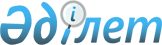 Мәслихаттың 2011 жылғы 20 желтоқсандағы № 256 "Жангелдин ауданының 2012-2014 жылдарға арналған аудандық бюджеті туралы" шешіміне өзгеріс енгізу туралыҚостанай облысы Жангелдин ауданы мәслихатының 2012 жылғы 29 қазандағы № 52 шешімі. Қостанай облысының Әділет департаментінде 2012 жылғы 2 қарашада № 3863 тіркелді      РҚАО ескертпесі.

      Құжаттың мәтінінде түпнұсқаның пунктуациясы және орфографиясы сақталған.

      Қазақстан Республикасының 2008 жылғы 4 желтоқсандағы Бюджет кодексінің 106-бабына сәйкес Жангелдин аудандық мәслихаты ШЕШТІ:



      1. Мәслихаттың "Жангелдин ауданының 2012–2014 жылдарға арналған аудандық бюджеті туралы" 2011 жылғы 20 желтоқсандағы № 256 шешіміне (Нормативтік құқықтық актілерді мемлекеттік тіркеу тізілімінде № 9-9-144 тіркелген, 2012 жылғы 24 және 31 қаңтарда "Біздің Торғай" газетінде жарияланған) мынадай өзгеріс енгізілсін:



      көрсетілген шешімнің 1-тармағы жаңа редакцияда жазылсын:

      "1. Жангелдин ауданының 2012-2014 жылдарға арналған бюджеті тиісінше 1, 2 және 3-қосымшаларға сәйкес, оның ішінде 2012 жылға мынадай көлемдерде бекітілсін:

      1) кірістер – 1739951,0 мың теңге, оның ішінде:

      салықтық түсімдер бойынша – 160204,0 мың теңге;

      салықтық емес түсімдер бойынша – 3326,0 мың теңге;

      негізгі капиталды сатудан түсетін түсімдер бойынша - 450,0 мың теңге;

      трансферттер түсімдері бойынша – 1575971,0 мың теңге;

      2) шығындар – 1759444,4 мың теңге;

      3) таза бюджеттік кредиттеу – 18187,0 мың теңге, оның ішінде:

      бюджеттік кредиттер - 19405,0 мың теңге;

      бюджеттік кредиттерді өтеу - 1218,0 мың теңге;

      4) қаржы активтерімен операциялар бойынша сальдо – 0 теңге;

      5) бюджет тапшылығы (профициті) – - 37680,4 мың теңге;

      6) бюджет тапшылығын қаржыландыру (профицитін пайдалану) – 37680,4 мың теңге.";



      көрсетілген шешімнің 1-қосымшасы осы шешімнің қосымшасына сәйкес жаңа редакцияда жазылсын.



      2. Осы шешім 2012 жылдың 1 қаңтарынан бастап қолданысқа енгізіледі.      Жангелдин аудандық

      мәслихатының кезектен

      тыс сессиясының төрайымы                   Г. Абдигапарова      Жангелдин аудандық

      мәслихат хатшысы                           С. Нургазин      КЕЛІСІЛДІ:      "Жангелдин ауданының экономика

      және бюджеттік жоспарлау бөлімі"

      мемлекеттік мекемесінің бастығы

      _____________________ Д. Бидашев

Мәслихаттың             

2012 жылғы 29 қазандағы № 52     

шешіміне қосымша          Мәслихаттың             

2011 жылғы 20 желтоқсандағы № 256  

шешіміне 1 қосымша          Жангелдин ауданының 2012 жылға арналған аудандық бюджеті
					© 2012. Қазақстан Республикасы Әділет министрлігінің «Қазақстан Республикасының Заңнама және құқықтық ақпарат институты» ШЖҚ РМК
				СанатыСанатыСанатыСанатыСанатыСомасы,

мың теңгеСыныбыСыныбыСыныбыСыныбыСомасы,

мың теңгеКіші сыныбыКіші сыныбыКіші сыныбыСомасы,

мың теңгеЕрекшелігіЕрекшелігіСомасы,

мың теңгеАтауыСомасы,

мың теңгеІ. КІРІСТЕР1739951,0Түсімдер163980,0Салықтық түсімдер160204,01121Төлем көзінен салық салынатын

табыстардан ұсталатын жеке табыс

салығы58164,01122Төлем көзінен салық салынбайтын

табыстардан ұсталатын жеке табыс

салығы3756,01123Қызметін біржолғы талон бойынша

жүзеге асыратын жеке тұлғалардан

алынатын жеке табыс салығы2398,01311Әлеуметтік салық58434,01411Заңды тұлғалардың және жеке

кәсіпкерлердің мүлкіне салынатын

салық1561,01412Жеке тұлғалардың мүлкiне

салынатын салық400,01432Елдi мекендер жерлерiне жеке

тұлғалардан алынатын жер салығы358,01433Өнеркәсіп, көлік, байланыс,

қорғаныс жеріне және ауыл

шаруашылығына арналмаған өзге

де жерге салынатын жер салығы387,01438Елді мекендер жерлеріне заңды

тұлғалардан, жеке кәсіпкерлерден,

жеке нотариустар мен

адвокаттардан алынатын жер салығы152,01441Заңды тұлғалардан көлiк

құралдарына салынатын салық416,01442Жеке тұлғалардан көлiк

құралдарына салынатын салық5467,01451Бірыңғай жер салығы791,015296Заңды және жеке тұлғалар бөлшек

саудада өткізетін, сондай-ақ

өзінің өндірістік мұқтаждарына

пайдаланылатын бензин

(авиациялықты қоспағанда)302,015297Заңды және жеке тұлғаларға бөлшек

саудада өткізетін, сондай-ақ өз

өндірістік мұқтаждарына

пайдаланылатын дизель отыны5,015315Жер учаскелерін пайдаланғаны үшін

төлем26763,01541Жеке кәсіпкерлерді мемлекеттік

тіркегені үшін алынатын алым75,01542Жекелеген қызмет түрлерiмен

айналысу құқығы үшiн алынатын

лицензиялық алым24,01543Заңды тұлғаларды мемлекеттік

тіркегені және филиалдар мен

өкілдіктерді есептік тіркегені,

сондай-ақ оларды қайта тіркегені

үшін алым17,015414Көлiк құралдарын мемлекеттiк

тiркегенi, сондай-ақ оларды қайта

тiркегенi үшiн алым2,015418Жылжымайтын мүлікке құқығын

мемлекеттік тіркегені үшін

алынатын алым184,01812Мемлекеттік мекемелерге сотқа

берілетін талап арыздарынан

алынатын мемлекеттік бажды

қоспағанда, мемлекеттік баж сотқа

берілетін талап арыздардан,

ерекше талап ету істері

арыздарынан, ерекше жүргізілетін

істер бойынша арыздардан

(шағымдардан), сот бұйрығын

шығару туралы өтініштерден,

атқару парағының дубликатын беру

туралы шағымдардан, аралық

(төрелік) соттардың және шетелдік

соттардың шешімдерін мәжбүрлеп

орындауға атқару парағын беру

туралы шағымдардың, сот

актілерінің атқару парағының және

өзге де құжаттардың көшірмелерін

қайта беру туралы шағымдардан

алынады161,01814Азаматтық хал актiлерiн тiркегенi

үшiн, сондай-ақ азаматтарға

азаматтық хал актiлерiн тiркеу

туралы куәлiктердi және азаматтық

хал актiлерi жазбаларын

өзгертуге, толықтыруға және

қалпына келтiруге байланысты

куәлiктердi қайтадан бергенi үшiн

мемлекеттік баж322,01818Тұрғылықты жерiн тiркегенi үшiн

мемлекеттік баж61,018112Қаруды және оның оқтарын сақтауға

немесе сақтау мен алып жүруге,

тасымалдауға, Қазақстан

Республикасының аумағына әкелуге

және Қазақстан Республикасынан

әкетуге рұқсат бергенi үшiн

алынатын мемлекеттiк баж4,0Салықтық емес түсімдер3326,02154Коммуналдық меншіктегі мүлікті

жалдаудан түсетін кірістер900,02155Коммуналдық меншіктегі тұрғын үй

қорынан үйлердi жалдаудан түсетін

кірістер1090,02212Жергілікті бюджеттен

қаржыландырылатын мемлекеттік

мекемелер көрсететін қызметтерді

сатудан түсетін түсімдер146,02619Жергіліктік бюджетке түсетін

салықтық емес басқа да түсімдер1190,0Негізгі капиталды сатудан түсетін

түсімдер450,03112Жергілікті бюджеттен

қаржыландырылатын мемлекеттік

мекемелерге бекітілген мүлікті

сатудан түсетін түсімдер67,03311Жер учаскелерін сатудан түсетін

түсімдер383,0Трансферттердің түсімдері1575971,04221Ағымдағы нысаналы трансферттер154422,04222Нысаналы даму трансферттері134593,04223Субвенциялар1286956,0Функционалдық топФункционалдық топФункционалдық топФункционалдық топФункционалдық топСомасы,

мың

теңгеФункционалдық кіші топФункционалдық кіші топФункционалдық кіші топФункционалдық кіші топСомасы,

мың

теңгеБюджеттік бағдарламалардың әкімшісіБюджеттік бағдарламалардың әкімшісіБюджеттік бағдарламалардың әкімшісіСомасы,

мың

теңгеБағдарламаБағдарламаСомасы,

мың

теңгеАтауыСомасы,

мың

теңгеІІ. ШЫҒЫНДАР1759444,401Жалпы сипаттағы мемлекеттік

қызметтер191288,01112001Аудан (облыстық маңызы бар қала)

мәслихатының қызметін қамтамасыз

ету жөніндегі қызметтер11863,01122001Аудан (облыстық маңызы бар қала)

әкімінің қызметін қамтамасыз ету

жөніндегі қызметтер56445,01122003Мемлекеттік органның күрделі

шығыстары781,01123001Қаладағы аудан, аудандық маңызы

бар қаланың, кент, ауыл (село),

ауылдық (селолық) округ әкімінің

қызметін қамтамасыз ету жөніндегі

қызметтер94584,01123022Мемлекеттік органның күрделі

шығыстары7685,02452001Ауданның (облыстық манызы бар

қаланың) бюджетін орындау және

ауданның (облыстық маңызы бар

қаланың) коммуналдық меншігін

басқару саласындағы мемлекеттік

саясатты іске асыру жөніндегі

қызметтер9858,02452004Біржолғы талондарды беру

жөніндегі жұмысты ұйымдастыру

және біржолғы талондарды сатудан

түскен сомаларды толық алынуын

қамтамасыз ету474,02452010Жекешелендіру, коммуналдық

меншікті басқару,

жекешелендіруден кейінгі қызмет

және осыған байланысты дауларды

реттеу270,02452011Коммуналдық меншікке түскен

мүлікті есепке алу, сақтау,

бағалау және сату3391,05453001Экономикалық саясатты,

мемлекеттік жоспарлау жүйесін

қалыптастыру мен дамыту және

ауданды (облыстық маңызы бар

қаланы) басқару саласындағы

мемлекеттік саясатты іске асыру

жөніндегі қызметтер5937,002Қорғаныс5098,01122005Жалпыға бірдей әскери міндетті

атқару шеңберіндегі іс-шаралар2174,02122006Аудан (облыстық маңызы бар қала)

ауқымындағы төтенше жағдайлардың

алдын алу және оларды жою2924,004Білім беру1034446,01464009Мектепке дейінгі тәрбиелеу мен

оқытуды қамтамасыз ету28275,01464021Республикалық бюджеттен берілетін

нысаналы трансферттер есебінен

жалпы үлгідегі, арнайы (түзету),

дарынды балалар үшін

мамандандырылған, жетім балалар

мен ата-аналарының қамқорынсыз

қалған балалар үшін балабақшалар,

шағын орталықтар, мектеп

интернаттары, кәмелеттік жасқа

толмағандарды бейімдеу

орталықтары тәрбиешілеріне

біліктілік санаты үшін қосымша

ақының мөлшерін ұлғайту460,02464003Жалпы білім беру837872,82464006Балаларға қосымша білім беру14353,02464064Бастауыш, негiзгi орта, жалпыға

бiрдей орта бiлiм беру

ұйымдарының (дарынды балаларға

арналған мамандандырылған (жалпы

үлгiдегi, арнайы (түзету); жетiм

балаларға және ата-анасының

қамқорлығынсыз қалған балаларға

арналған ұйымдар): мектептердiң,

мектеп-интернаттарының

мұғалiмдерiне бiлiктiлiк санаты

үшiн қосымша ақы мөлшерiн

республикалық бюджеттен берiлетiн

трансферттер есебiнен ұлғайту7530,09464001Жергілікті деңгейде білім беру

саласындағы мемлекеттік саясатты

іске асыру жөніндегі қызметтер10891,09464005Ауданның (облыстық маңызы бар

қаланың) мемлекеттік білім беру

мекемелер үшін оқулықтар мен

оқу-әдістемелік кешендерді сатып

алу және жеткізу8100,09464007Аудандық (қалалық) ауқымдағы

мектеп олимпиадаларын және

мектептен тыс іс-шараларды өткізу1650,09464015Республикалық бюджеттен берілетін

трансферттер есебінен жетім

баланы (жетім балаларды) және

ата-аналарының қамқорынсыз қалған

баланы (балаларды) күтіп-ұстауға

асыраушыларына ай сайынғы ақшалай

қаражат төлемдері5517,09464020Республикалық бюджеттен берілетін

трансферттер есебінен үйде

оқытылатын мүгедек балаларды

жабдықпен, бағдарламалық

қамтыммен қамтамасыз ету800,09464067Ведомстволық бағыныстағы

мемлекеттік мекемелерінің және

ұйымдарының күрделі шығыстары117197,29472037Білім беру объектілерін салу және

реконструкциялау1800,006Әлеуметтiк көмек және әлеуметтiк

қамтамасыз ету125114,02451002Еңбекпен қамту бағдарламасы21805,02451005Мемлекеттік атаулы әлеуметтік

көмек11402,02451006Тұрғын үй көмегін көрсету79,02451007Жергілікті өкілетті органдардың

шешімі бойынша мұқтаж

азаматтардың жекелеген топтарына

әлеуметтік көмек8306,02451010Үйден тәрбиеленіп оқытылатын

мүгедек балаларды материалдық

қамтамасыз ету583,02451014Мұқтаж азаматтарға үйде

әлеуметтік көмек көрсету4254,0245101618 жасқа дейінгі балаларға

мемлекеттік жәрдемақылар48320,02451017Мүгедектерді оңалту жеке

бағдарламасына сәйкес, мұқтаж

мүгедектерді міндетті гигиеналық

құралдармен және ымдау тілі

мамандарының қызмет көрсетуін,

жеке көмекшілермен қамтамасыз ету1550,02451023Жұмыспен қамту орталықтарының

қызметін қамтамасыз ету8959,09451001Жергілікті деңгейде жұмыспен

қамтуды қамтамасыз ету және халық

үшін әлеуметтік бағдарламаларды

іске асыру саласындағы

мемлекеттік саясатты іске асыру

жөніндегі қызметтер19154,09451011Жәрдемақыларды және басқа да

әлеуметтік төлемдерді есептеу,

төлеу мен жеткізу бойынша

қызметтерге ақы төлеу702,007Тұрғын үй-коммуналдық шаруашылық178239,61458003Мемлекеттiк тұрғын үй қорының

сақталуын ұйымдастыру400,02458012Сумен жабдықтау және су бұру

жүйесінің жұмыс істеуі3462,02458029Сумен жабдықтау жүйесiн дамыту19588,02472006Сумен жабдықтау және су бұру

жүйесiн дамыту134593,03123008Елді мекендердің көшелерін

жарықтандыру2510,03123009Елді мекендердің санитариясын

қамтамасыз ету2930,03123011Елді мекендерді абаттандыру

мен көгалдандыру12611,63458016Елдi мекендердiң санитариясын

қамтамасыз ету2145,008Мәдениет, спорт, туризм және

ақпараттық кеңістік81446,01457003Мәдени-демалыс жұмысын қолдау35157,02457008Ұлттық және бұқаралық спорт

түрлерін дамыту61,02457009Аудандық (облыстық маңызы бар

қалалық) деңгейде спорттық

жарыстар өткiзу900,02457010Әртүрлi спорт түрлерi бойынша

ауданның (облыстық маңызы бар

қаланың) құрама командаларының

мүшелерiн дайындау және олардың

облыстық спорт жарыстарына

қатысуы2288,03456002Газеттер мен журналдар арқылы

мемлекеттік ақпараттық саясат

жүргізу жөніндегі қызметтер1370,03457006Аудандық (қалалық)

кiтапханалардың жұмыс iстеуi24187,03457007Мемлекеттік тілді және Қазақстан

халықтарының басқа да тілдерін

дамыту280,09456001Жергілікті деңгейде ақпарат,

мемлекеттілікті нығайту және

азаматтардың әлеуметтік

сенімділігін қалыптастыру

саласында мемлекеттік саясатты

іске асыру жөніндегі қызметтер4949,09456003Жастар саясаты саласындағы

өңірлік бағдарламаларды іске

асыру1400,09457001Жергілікті деңгейде мәдениет,

тілдерді дамыту, дене шынықтыру

және спорт саласындағы

мемлекеттік саясатты іске асыру

жөніндегі қызметтер10336,09457032Ведомстволық бағыныстағы

мемлекеттiк мекемелерiнiң және

ұйымдарының күрделi шығыстары518,010Ауыл, су, орман, балық

шаруашылығы, ерекше қорғалатын

табиғи аумақтар, қоршаған ортаны

және жануарлар дүниесін қорғау,

жер қатынастары53612,01454099Мамандарды әлеуметтік қолдау

жөніндегі шараларды іске асыру3849,01473001Жергілікті деңгейде ветеринария

саласындағы мемлекеттік саясатты

іске асыру жөніндегі қызметтер14957,01473005Мал көмінділерінің (биотермиялық

шұңқырлардың) жұмыс істеуін

қамтамасыз ету997,01473006Ауру жануарларды санитарлық союды

ұйымдастыру1450,01473008Алып қойылатын және жойылатын

ауру жануарлардың, жануарлардан

алынатын өнiмдер мен шикiзаттың

құнын иелерiне өтеу9900,01473010Ауыл шаруашылығы жануарларын

бiрдейлендiру жөнiндегi

iс-шараларды жүргiзу546,06463001Аудан (облыстық маңызы бар қала)

аумағында жер қатынастарын реттеу

саласындағы мемлекеттік саясатты

іске асыру жөніндегі қызметтер7035,09473011Эпизоотияға қарсы іс-шаралар

жүргізу14878,011Өнеркәсіп, сәулет, қала құрылысы

және құрылыс қызметі8064,12472001Жергілікті деңгейде құрылыс,

сәулет және қала құрылысы

саласындағы мемлекеттік саясатты

іске асыру жөніндегі қызметтер8064,112Көлік және коммуникация48173,01123013Аудандық маңызы бар қалаларда,

кенттерде, ауылдарда (селоларда),

ауылдық (селолық) округтерде

автомобиль жолдарының жұмыс

істеуін қамтамасыз ету10000,01458023Автомобиль жолдарының жұмыс

істеуін қамтамасыз ету38173,013Өзгелер27675,09123040Республикалық бюджеттен берiлетiн

нысаналы трансферттер есебiнен

"Өңiрлердi дамыту" бағдарламасы

шеңберiнде өңiрлердi экономикалық

дамытуға жәрдемдесу бойынша

шараларды iске асыру2103,09452012Ауданның (облыстық маңызы бар

қаланың) жергілікті атқарушы

органының резерві1268,09454001Жергілікті деңгейде кәсіпкерлік,

өнеркәсіп және ауыл шаруашылығы

саласындағы мемлекеттік саясатты

іске асыру жөніндегі қызметтер9649,09458001Жергілікті деңгейде тұрғын

үй-коммуналдық шаруашылығы,

жолаушылар көлігі және автомобиль

жолдары саласындағы мемлекеттік

саясатты іске асыру жөніндегі

қызметтер8941,09458067Ведомстволық бағыныстағы

мемлекеттік мекемелерінің және

ұйымдарының күрделі шығыстары5714,014Борышқа қызмет көрсету1,9145213Жергiлiктi атқарушы органдардың

облыстық бюджеттен қарыздар

бойынша сыйақылар мен өзге де

төлемдердi төлеу бойынша борышына

қызмет көрсету1,915Трансферттер6286,81452006Пайдаланылмаған (толық

пайдаланылмаған) нысаналы

трансферттерді қайтару4155,81452024Мемлекеттiк органдардың

функцияларын мемлекеттiк

басқарудың төмен тұрған

деңгейлерiнен жоғарғы деңгейлерге

беруге байланысты жоғары тұрған

бюджеттерге берiлетiн ағымдағы

нысаналы трансферттер2131,0III. Таза бюджеттік кредиттеу18187,0Бюджеттік кредиттер19405,010Ауыл, су, орман, балық

шаруашылығы, ерекше қорғалатын

табиғи аумақтар, қоршаған ортаны

және жануарлар дүниесін қорғау,

жер қатынастары19405,01454009Мамандарды әлеуметтік қолдау

шараларын іске асыруға берілетін

бюджеттік кредиттер19405,05Бюджеттік кредиттерді өтеу1218,001113Жеке тұлғаларға жергілікті

бюджеттен берілген бюджеттік

кредиттерді өтеу1218,0IV. Қаржы активтерімен

операциялар бойынша сальдо0,0V. Бюджет тапшылығы (профициті)-37680,4VI. Бюджет тапшылығын қаржыландыру

(профицитті пайдалану)37680,47Қарыздар түсімі19405,001203Ауданның (облыстық маңызы бар

қаланың) жергілікті атқарушы

органы алатын қарыздар19405,016Қарыздарды өтеу15603,001452008Жергілікті атқарушы органның

жоғары тұрған бюджет алдындағы

борышын өтеу1218,001452021Жергілікті бюджеттен бөлінген

пайдаланылмаған бюджеттік

кредиттерді қайтару14385,08Бюджет қаражатының пайдаланылатын

қалдықтары33878,401101Бюджет қаражатының бос қалдықтары33878,4